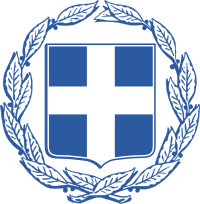 ΥΠΟΥΡΓΕΙΟ ΕΡΓΑΣΙΑΣ & ΚΟΙΝΩΝΙΚΩΝ ΥΠΟΘΕΣΕΩΝ 											06/11/2020ΜΕΤΡΑ ΠΡΟΣΤΑΣΙΑΣ  ΕΡΓΑΖΟΜΕΝΩΝ/ ΕΠΙΧΕΙΡΗΣΕΩΝ  ΚΑΙ  ΑΝΕΡΓΩΝΓΙΑ ΤΟ ΜΗΝΑ ΝΟΕΜΒΡΙΟ 2020 ΓΙΑ ΤΗΝ ΑΝΤΙΜΕΤΩΠΙΣΗ ΤΩΝ ΣΥΝΕΠΕΙΩΝ ΜΕΤΑΔΟΣΗΣ ΤΟΥ COVID – 19ΠΛΗΡΕΣ ΑΝΑΛΥΤΙΚΟ ΣΗΜΕΙΩΜΑΑνακοινώνουμε σήμερα συνολικά τα 21 μέτρα στήριξης της αγοράς εργασίας και προστασίας των εργαζομένων για το μήνα Νοέμβριο και ανέργων.Τα μέτρα της κυβέρνησης καλύπτουν όλους τους εργαζόμενους και τους αδύναμους οικονομικά συμπολίτες μας. Τα 21 μέτρα αποτελούν τον  οδικό χάρτη προστασίας των εργαζόμενων από τις επιπτώσεις της πανδημίας στην αγορά εργασίας και συνδυαστικά με τα υπόλοιπα μέτρα της κυβέρνησης αποτελούν την ασπίδα της ελληνικής οικονομίας απέναντι στο δεύτερο κύμα του Covid- 19.ΜΕΤΡΟ 1 : Αναστολές συμβάσεων εργασίας και αποζημίωση ειδικού σκοπού με βάση υπολογισμού το ποσό των 800 ευρώ για τον μήνα Νοέμβριο 2020  Αναστολές συμβάσεων εργασίας υπολογιζόμενες στα 800 ευρώ αντί του 534 εφάπαξ για το μήνα Νοέμβριο 11/2020, ενόψει εορτών Χριστουγέννων. Το μέτρο καλύπτει όλους τους εργαζόμενους  που έχουν προσληφθεί μέχρι και την 4.11.2020.Αναφορικά με το δώρο  Χριστουγέννων, το οποίο είναι πληρωτέο εντός του διαστήματος 21.12.2020 με 31.12.2020, θα καταβληθεί από το κράτος στους εργοδότες  η αναλογία για το χρονικό διάστημα που οι εργαζόμενοι  είχαν τεθεί  σε αναστολή, υπολογιζόμενη επί του ύψους των 534 .Αποζημίωση ειδικού σκοπού δικαιούνται οι εξής δύο κατηγορίες εργαζομένων Εργαζόμενοι των οποίων η σύμβαση εργασίας τίθεται  υποχρεωτικά σε αναστολή και εργάζονται σε επιχειρήσεις που κλείνουν με κρατική εντολή βάσει ΚΑΔΠιο συγκεκριμένα,Από την  3η.11.2020 έως την 30η.11.2020 τίθενται σε αναστολή οι συμβάσεις εργασίας εργαζομένων σε επιχειρήσεις  των οποίων η λειτουργία ανεστάλη με κρατική εντολή  την 3η.11.2020 σε συγκεκριμένες Περιφερειακές  Ενότητες, πριν την ανακοίνωση των γενικευμένων μέτρων για το σύνολο της επικράτειας, Από την  7η.11.2020  ή οποιαδήποτε άλλη διαφορετική   ημερομηνία έναρξης του μέτρου αναστολής λειτουργίας επιχειρήσεων με κρατική εντολή πχ κομμωτήρια έως και την  30η.11.2020 τίθενται σε αναστολή οι συμβάσεις εργασίας των εργαζομένων σε επιχειρήσεις των οποίων η λειτουργία ανεστάλη με κρατική εντολή μετά την ανακοίνωση των γενικευμένων μέτρων για το σύνολο της επικράτειας.Η διαφοροποίηση ως προς τις  ημερομηνίες έναρξης των αναστολών  υφίσταται γιατί μέχρι την χρονική στιγμή που αναστέλλεται η λειτουργία των επιχειρήσεων με κρατική εντολή ο εργαζόμενος  παρέχει την εργασία του στον εργοδότη,  ο οποίος θα καταβάλλει στον εργαζόμενο τον μισθό και θα καλύψει τις  ασφαλιστικές εισφορές  που αναλογούν στις ημέρες του μήνα κατά τις οποίες εργάστηκε. Αντιθέτως από την στιγμή που αναστέλλεται η λειτουργία μια επιχείρησης με κρατική εντολή ενεργοποιείται η αναστολή σύμβασης εργασίας και το κράτος πλέον αναλαμβάνει την καταβολή της αποζημίωσης ειδικού σκοπού και την κάλυψη των ασφαλιστικών εισφορών στο ύψος του ονομαστικού μισθού  των εργαζομένων.Εργαζόμενοι των οποίων η σύμβαση εργασίας τίθεται σε αναστολή για μέρος ή για ολόκληρο  τον μήνα  σε επιχειρήσεις που χαρακτηρίζονται ως πληττόμενες  για το μήνα Νοέμβριο, ισχύει η γενικευμένη λίστα ΚΑΔ του ΑΠΡΙΛΙΟΥ 2020.Παραδείγματα Εργαζόμενος σε κλειστή επιχείρηση με κρατική εντολή βάσει ΚΑΔ στη Θεσσαλονίκη τίθεται σε αναστολή από 3.11.2020 και θα λάβει 747 ευρώ (υπολογισμός στα 800 ευρώ για 28 ήμερες αναστολής)Εργαζόμενος σε κλειστή επιχείρηση με κρατική εντολή βάσει  ΚΑΔ τίθεται σε αναστολή από 7.11.2020 και θα λάβει 640 ευρώ (υπολογισμός στα 800 ευρώ για 24 ήμερες αναστολής)Εργαζόμενος σε πληττόμενη επιχείρηση βάσει ΚΑΔ που έχει τεθεί  σε αναστολή από 1.11.2020 θα λάβει 800 ευρώ ή  την αναλογία επί των 800 ευρώ για τις ήμερες του Νοέμβριου που είναι σε αναστολή.Σε κάθε περίπτωση όσοι εργαζόμενοι βρίσκονται σε καθεστώς αναστολής το κράτος καλύπτει τις συνολικές ασφαλιστικές εισφορές υπολογιζόμενες στο ύψος του ονομαστικού τους μισθού. Για τις περιπτώσεις επιχειρήσεων που θέτουν υποχρεωτικά ή μη τους εργαζόμενους τους σε καθεστώς αναστολής απαγορεύεται να προβούν σε απολύσεις κι αν τις πραγματοποιήσουν αυτές είναι άκυρεςΓια τις πληττόμενες επιχειρήσεις που θέτουν το προσωπικό τους σε αναστολή ισχύει και η ρήτρα διατήρησης του υφιστάμενου αριθμού εργαζομένων για ένα μήνα μετά την ενεργοποίηση των αναστολών. Μέτρο 2: υποχρεωτική τηλεργασία 50% για όσους εργαζόμενους η εργασία τους μπορεί να παρασχεθεί εξ αποστάσεως / οριζόντιο μέτροΌλες οι  λειτουργούσες επιχειρήσεις ανά την  επικράτεια, ανεξάρτητα αν είναι πληττόμενες ή όχι  υποχρεούνται να θέσουν το  50% των εργαζομένων τους σε τηλεργασία εφόσον η εργασία τους μπορεί να παρασχεθεί εξ αποστάσεως Η τηλεργασία προδηλώνεται στο ΠΣ ΕΡΓΑΝΗ με το έντυπο 4.1. Σε περίπτωση μη συμμόρφωσης επισύρεται κύρωση 3.000 ευρώ στην επιχείρηση.ΠαράδειγμαΣε ασφαλιστική εταιρεία απασχολούνται 50 υπάλληλοι γραφείου και 20 τεχνίτες.Η εταιρεία υποχρεούται να θέσει σε τηλεργασία τους 25 υπαλλήλους γραφείου οι οποίοι μπορούν να παρέχουν εξ αποστάσεως την εργασία τους, όχι όμως και τους τεχνίτες. Ο υπολογισμός του 50% γίνεται επί του αριθμού των εργαζομένων οι οποίοι μπορούν να παρέχουν την εργασίας τους εξ αποστάσεως.ΜΕΤΡΟ 3  : Οικονομική ενίσχυση ανέργων Επεκτείνεται κατά 2 μήνες η καταβολή του  επιδόματος ανεργίας σε όσους ανέργους η  επιδότηση ανεργίας τους έληξε  τους μήνες Σεπτέμβριο, Οκτώβριο, Νοέμβριο και Δεκέμβριο Χορηγείται νέα εφάπαξ οικονομική ενίσχυση, ύψους 400 ευρώ, σε μη επιδοτούμενους μακροχρόνια ανέργους. Αφορά περίπου 130.000  μακροχρόνια άνεργους.ΜΕΤΡΟ 4 : Συνεχίζεται το πρόγραμμα « Συν-εργασία»  για όλες τις λειτουργούσες επιχειρήσεις πληττόμενες ή όχι.ΜΕΤΡΟ 5 : Παραμένει ανοιχτό το πρόγραμμα προσλήψεων για 100.000 επιδοτούμενες νέες θέσεις εργασίας.ΜΕΤΡΟ 6 :  Υποβολή μονομερών  δηλώσεις από τους εποχικά εργαζόμενους στον τουρισμό προκειμένου να λάβουν την  αποζημίωση ύψους 534 ευρώ  για τον μηνά Οκτώβριο.ΜΕΤΡΟ 7 :  Υποβολή μονομερών  δηλώσεων  για τους καλλιτέχνες που έχουν απογραφεί στην πλατφόρμα των καλλιτεχνών, προκειμένου να λάβουν μηνιαία αποζημίωση ειδικού σκοπού 534 ευρώ για τους  μήνες Σεπτέμβριο και Οκτώβριο.ΜΕΤΡΟ 8 : Υποβολή   μονομερών δηλώσεων για τους ξεναγούς και τους τουριστικούς συνόδους προκειμένου να λάβουν μηνιαία  αποζημίωση ειδικού σκοπού 534 ευρώ για τους  μήνες Σεπτέμβριο και Οκτώβριο.ΜΕΤΡΟ 9: Καταβάλλεται αναλόγια αποζημίωσης άδειας για εργαζόμενους που είναι σε αναστολή στα 12μηνης λειτουργιάς ξενοδοχεία, υπολογιζόμενη στα 2/25 ανά μηνά αναστολής με βάση υπολογισμού το ποσό των 534 ευρώ.ΜΕΤΡΟ 10: Για το χρονικό διάστημα από 1.9.2020 έως 31.12.2020 καταβάλλονται από τον κρατικό προϋπολογισμό  οι εργοδοτικές ασφαλιστικές εισφορές για τα 12μηνης λειτουργιάς ξενοδοχεία που είχαν κατά το χρονικό διάστημα από Ιανουάριο 2020 έως και Αύγουστο 2020 χαμηλότερα ακαθάριστα έσοδα κατά τουλάχιστον εβδομήντα τοις εκατό (70%) από το αντίστοιχο χρονικό διάστημα του έτους 2019.ΜΕΤΡΟ 11  Επιδοτούνται οι επιχειρήσεις του πολιτισμού με το 40% των θέσεων θεατή αντί 10 ευρώ για τα θέατρα και 4 ευρώ  για τους κινηματόγραφους  με αναλόγια του αριθμό παραστάσεων, με την υποχρέωση επιστροφής του 20 % της επιδότησης με τη μορφή κοινωνικού εισιτήριου προς ευπαθείς ομάδες του πληθυσμού. Το μέτρο ισχύει για τους μήνες Οκτώβριο έως και Δεκέμβριο.ΜΕΤΡΟ 12: Καλύπτεται από τον κρατικό προϋπολογισμό το 80% του μισθολογικού και μη μισθολογικού κόστους για χρονικό διάστημα  μέχρι 12 μήνες σε τουριστικές  επιχειρήσεις 12μηνης λειτουργιάς με περισσότερους από 50 εργαζόμενους πλήρους απασχόλησης, που θα  υλοποιήσουν επενδυτικά σχέδια ενεργειακής και κτιριακής αναβάθμισης των εγκαταστάσεων τους.   ΜΕΤΡΟ 13 :  Αποζημίωση ειδικού σκοπού ύψους 534 ευρώ για χρονικό διάστημα 3 μηνών για τους εργαζόμενους σε  επιχειρήσεις  που βρίσκονται στις περιφέρειες που επλήγησαν  από τον Ιανό. Στους δικαιούχους συμπεριλαμβάνονται και εργαζόμενοι σε αυτές τις επιχειρήσεις οι οποίοι απολύθηκαν εντός του χρονικού διαστήματος 18.08.2020 -29.09.2020.ΜΕΤΡΟ 14 : Κάλυψη εργαζομένων πληττομένων επιχειρήσεων από τον σεισμό στη Σάμο με αποζημίωση ειδικού σκοπού ύψους 534 για 3 μήνες.ΜΕΤΡΟ  15 : Παράταση μέτρου  αδειών ειδικού σκοπού για τους γονείς που τα παιδιά τους φοιτούν στο γυμνάσιο.ΜΕΤΡΟ 16 : Αποζημίωση ειδικού σκοπού ύψους 534 εύρω με κάλυψη ασφαλιστικών εισφορών σε εργαζόμενους που ανήκουν σε  ευπαθείς ομάδες και των οποίων οι συμβάσεις εργασίας τίθενται σε αναστολή καθώς  απέχουν από την εργασία τους ένεκα σοβαρών νοσημάτων.ΜΕΤΡΟ  17 : Επιδότηση των συνολικών ασφαλιστικών εισφορών στις αερομεταφορές  και στις ακτοπλοϊκές μεταφορές μέχρι και την 31.12.2020.ΜΕΤΡΟ 18: Ευελιξία προσέλευσης και αποχώρησης από την εργασία για την αποσυμφόρηση των μέσων μαζικής μεταφοράς.ΤΑ ΠΑΡΑΚΑΤΩ ΜΕΤΡΑ ΕΙΝΑΙ ΣΕ ΣΥΝΕΡΓΑΣΙΑ ΜΕ ΤΟ ΥΠΟΥΡΓΕΙΟ ΟΙΚΟΝΟΜΙΚΩΝΜΕΤΡΟ 19 : Για τις επιχειρήσεις που αναστέλλεται η λειτουργία τους με εντολή δημόσιας αρχής, δίνεται η δυνατότητα αναστολής πληρωμής των δόσεων ρυθμισμένων ασφαλιστικών οφειλών, πληρωτέων τον μήνα Νοέμβριο. Η αποπληρωμή τους μετατίθεται σε αντίστοιχες δόσεις, στο τέλος της ισχύουσας ρύθμισης.ΜΕΤΡΟ 20  : Για τους εργαζόμενους που η σύμβαση εργασίας τους τίθεται σε αναστολή, ανά την επικράτεια, δίνεται η δυνατότητα αναστολής πληρωμής των δόσεων ρυθμισμένων φορολογικών οφειλών, πληρωτέων τον μήνα Νοέμβριο και η αποπληρωμή τους μετατίθεται σε αντίστοιχες δόσεις, στο τέλος της ισχύουσας ρύθμισης. ΜΕΤΡΟ 21  : Οι εργαζόμενοι που τίθενται σε αναστολή σύμβασης εργασίας ανά την επικράτεια δικαιούνται υποχρεωτική μείωση ενοικίου κατά 40%  για την κύρια κατοικία τους αλλά και για τη φοιτητική κατοικία των τέκνων τους.